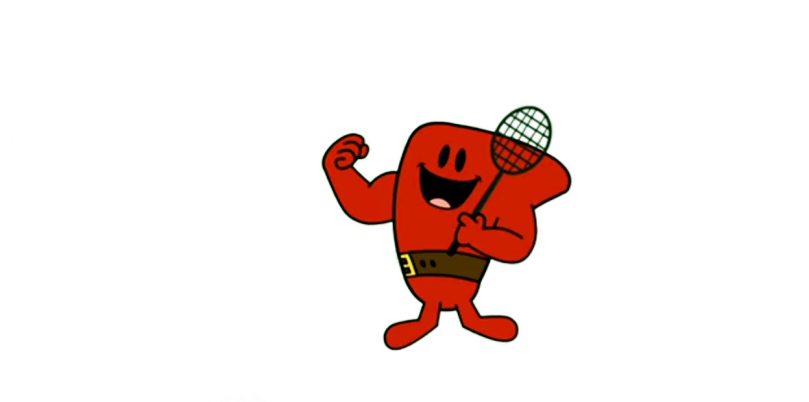 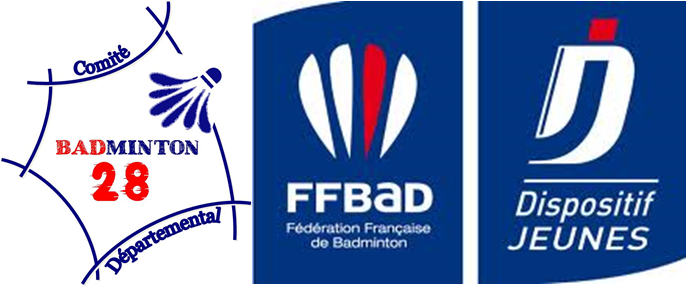 4ePlateau Mini-Bad 2021/2022 à Lucé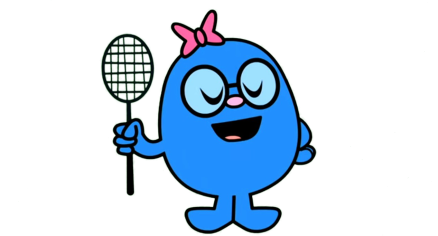 